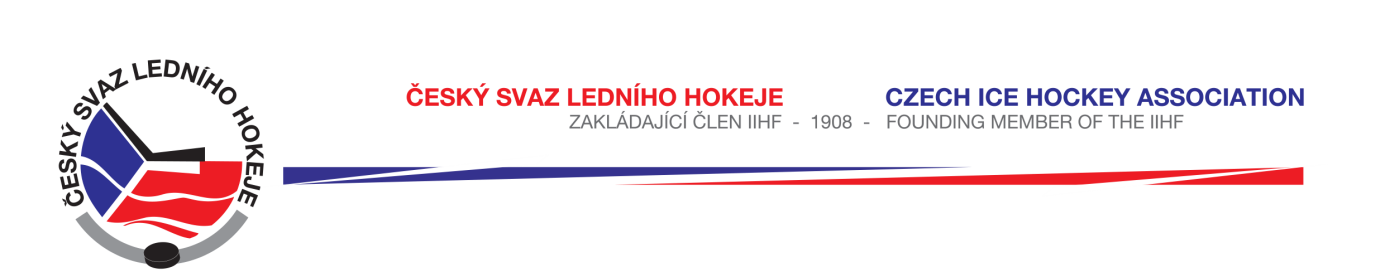 	Královéhradecký KVV ČSLHZápis č. 13/2016-2017Ze zasedání STK – dne 8. 12. 2016 v Hradci KrálovéPřítomni:  J. Šťavík, L. Balášová, P. LuštinecOmluven: V. VotroubekSTK předává k dořešení KR a DCK chybějící zápisy z 1. části soutěže LSD – sk. S – viz čísla chybějících zápisů o utkání níže.STK žádá zástupce klubů, aby doplnili časy v systému Hosys, a to v  soutěži KLP – 2. část.Změny oproti RS, hlášení času začátku utkání a oboustranně potvrzené dohody bere STK na vědomí dle systému HoSys.Schválená utkání:KLM	1065, 1067, 1069 - 1072					KSM 	2046, 2048, 2050, 2051LSD 	6602, 6603  				chybí: 6153, 6177, 6182, 6187,6601KLJ  	3034 - 3039KLD 	4041 - 4044	LMŽ/LSŽ 	5057 – 5064, 7057, 7059 – 7062, 7064	chybí: 5061	KLP 	4543 – 4545, 4600 – 4602, 4609 – 4614	chybí: 4603 – 4608Mini 08	3573 – 35 78 zaslal HC Trutnov, 3585 – 3590, 3594 – 3605									chybí: 3591 – 3593 Zapsala: Lucie BalášováČ.utkáníHOKTermínČasZSPoznámka3044Nové Město – Opočno7. 12. 1618:00NBSTK souhlasí3030Jaroměř – N. Bydžov13.1.1619:30JASTK souhlasí3048N.Město – N.Paka/Jičín17.12.16?NMNutně nahlásit4027Nová Paka/JC-Opočno18.12.1610:30NPSTK souhlasí6608Chrudim – Příbram?CRChybí dohoda6607Třebíč – Jablonec22.12.1618:00TRSTK souhlasí6611Jablonec – Chrudim18.2.1616:30JBSTK souhlasí6615Krkonoše – Příbram13.1.1620:00TUSTK souhlasí